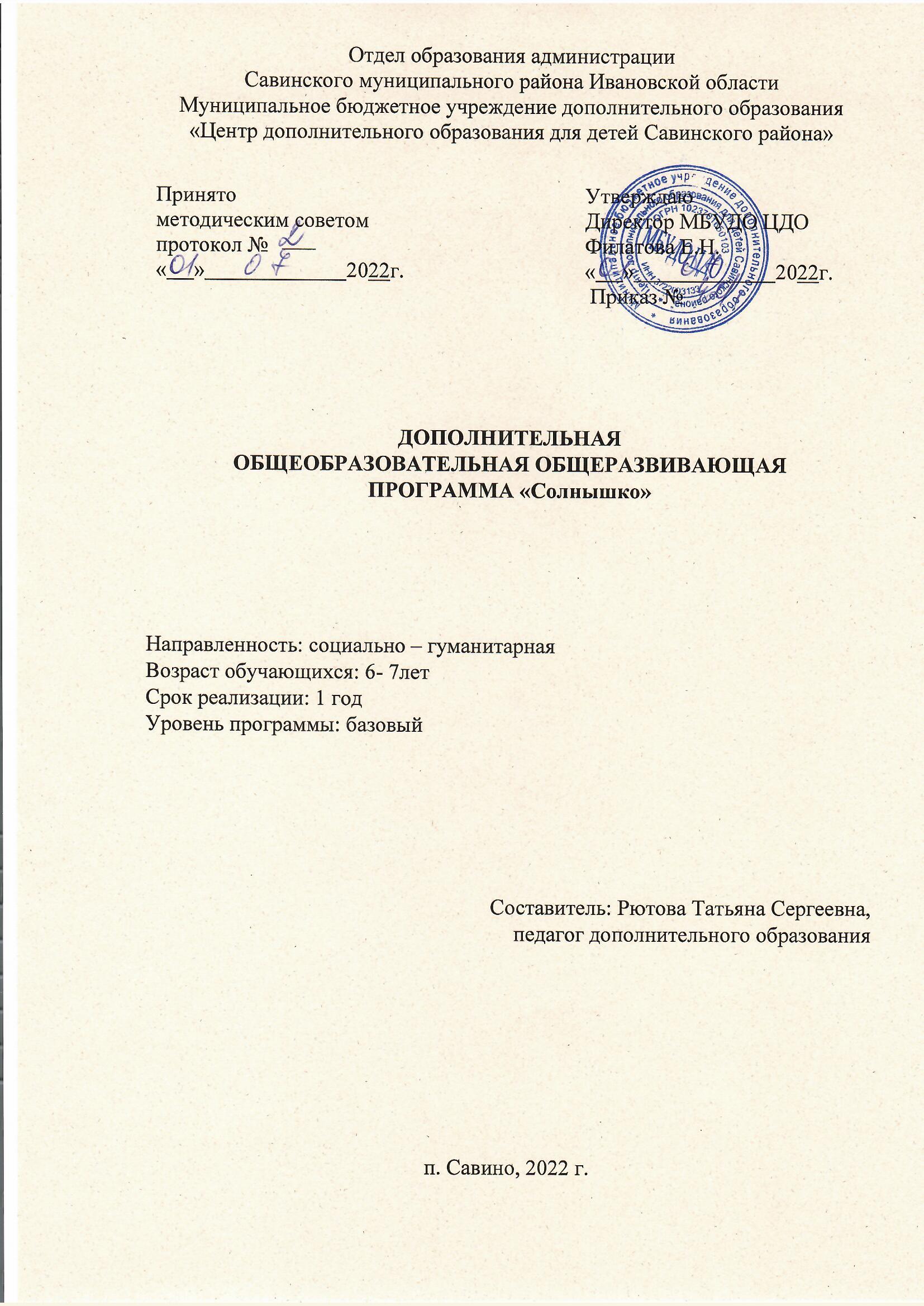 Пояснительная запискаКонцепция развития дополнительного образования детей до 2030 года (утверждена распоряжением Правительства Российской Федерации от 31 марта 2022 г. № 678-р).Приказ Министерства труда и социальной защиты РФ от 5 мая 2018 г. № 298н «Об утверждении профессионального стандарта “Педагог дополнительного образования детей и взрослых”.Приказ Минпросвещения России от 09.11.2018 г. №196 «Об утверждении порядка организации и осуществления образовательной деятельности по дополнительным общеобразовательным программам» (Зарегистрировано в Минюсте России 29.11.2018 г. № 52831) с изменениями и дополнениями (Приказ Минпросвещения России от 30 сентября2020г. №533).Письмо Минпросвещения России от 7мая 2020 г. № ВБ-976/04 «О реализации курсов  внеурочной деятельности, программ воспитания и социализации, дополнительных общеразвивающих программ с использованием дистанционных образовательных технологий» (Письмо Минпросвещения России от 07.05.2020 г. № ВБ-976/04).Программа «Солнышко» имеет социально - гуманитарную направленность и представляет собой дополнительную общеобразовательную (общеразвивающую) программу. Новизна: Программа предшкольной подготовки не допускает дублирования программы детского сада, материала 1 класса. В школе созданы благоприятные условия для обеспечения разностороннего развития личности ребенка, комфортности его пребывания во время осуществления образовательного процесса. Главным условием развития ребенка в «Школе раннего развития» является включение каждого обучающегося в деятельность с учетом его возможностей, интересов, способностей, «зоны ближайшего развития» и уровнем потенциального развития, которого ребенок способен достигнуть под руководством взрослых и в сотрудничестве со сверстниками в созданном образовательном пространстве.Актуальность: Подготовка детей к школе занимает особое место в системе образования. Это обусловлено сложной адаптацией ребенка к школе. Школа предъявляет к первокласснику довольно высокие требования. Ребенок дошкольного возраста должен быть готов не только к новым формам общения, у него должна быть развита мотивационная сфера, где любознательность выступает как основа познавательной активности, сформированы эмоционально-волевые и познавательные сферы психических функций. Одна из наиболее важных и болезненных проблем - преемственность между дошкольным и начальным образованием. Будущий первоклассник должен владеть элементарными навыками универсальных учебных действий (УУД), коммуникативными и речевыми компетенциями. Развитие потенциальных возможностей ребенка посредством овладения УУД, предложенными федеральными стандартами начального общего образования составляет основу начального образования. Готовность к школьному обучению, прежде всего, предполагает: мотивационную готовность (т.е. внутреннее стремление к приобретению знаний и работоспособность), интеллектуально-познавательную готовность (развитость: восприятия, внимания, воображения, памяти, мышления, речи) и деятельностную готовность (развитость практических процессов и действий, ориентировка в задании, действия по его выполнению, самоконтроль). Разумеется, необходим также определённый уровень воспитанности личных качеств, предполагающий умение общаться и взаимодействовать с людьми. В связи с этим, создание предпосылок к школьному обучению является еще одной не менее важной целью программы.Отличительные особенности программы.Содержание подготовки к обучению строится на: учете возрастных и индивидуальных особенностей ребенка; систематичности и последовательности; вариантности; доступности и наглядности; достоверности; комплексности; взаимосвязи с окружающим миром, опытом учащихся; использовании произведений искусства, интеграции всех видов искусства, произведений детского творчества; разнообразии игровых и творческих заданий; многообразии видов художественно- творческой деятельности (игровая, музыкальная, художественно-речевая, театрализованная и др.).Занятия являются системой дидактических игр, в процессе которых дети исследуют проблемные ситуации, выявляют существенные признаки и отношения, соревнуются, делают «открытия», маленькие исследования. В ходе этих игр и осуществляется личностно-ориентированное взаимодействие взрослого с ребенком и детей между собой, их общение в парах, в группах. Дети не замечают, что идет обучение, они перемещаются по кабинету, работают с игрушками, картинками, мячами, кубиками... Вся система организации занятий должна восприниматься ребенком как естественное продолжение его игровой деятельности.Учет поло-возрастных особенностей. Специально организованные игры-занятия с дошкольниками могут направленно развивать основные психические функции: внимание, наблюдательность, память, мышление, речь. Этим обеспечивается подготовка к обучению в школе.Период дошкольного детства самый быстрый и самый продуктивный для психического и физического развития ребёнка. В возрасте от нуля до семи лет ребёнок запоминает столько информации, сколько потом не усваивает на протяжении всей жизни.Формы организации образовательного процесса: очная, индивидуальные, групповые, парные и т.д.). Ведущая деятельность: игра; продуктивная, творческая деятельность; конструирование и моделирование; проектная. Виды действий в процессе конструирования: анализ объекта; сравнение и сопоставление; выделение общего и различного; осуществление классификации; установление аналогии.Цель и задачи программы.Цель программы – всестороннее развитие ребенка: формирование мотивационной сферы, интеллектуальных и творческих сил, качеств личности, успешности.Основные задачи:Формирование мотивации учения, ориентированной на удовлетворение познавательных интересов, радость творчества.Увеличение объема внимания и памяти.Формирование приемов умственных действий (анализ, синтез, сравнение, обобщение, классификация, аналогия).Развитие вариативного мышления, фантазии, творческих способностей и активности, креативности.Развитие речи, умения аргументировать свои высказывания, строить простейшие умозаключения.Выработка умения целенаправленно владеть волевыми усилиями, устанавливать правильные отношения со сверстниками и взрослыми, видеть себя глазами окружающих.Формирование общеучебных компетентностей (умения обдумывать и планировать свои действия, осуществлять решение в соответствии с заданными правилами, проверять результат своих действий и т.д.).Сохранение и укрепление здоровья; развитие личностных качеств.Формирование ценностных установок и ориентаций.Успешная адаптация детей дошкольного возраста к новым образовательным условиям и создание условий гуманного (комфортного) перехода с одной образовательной ступени на другую.В ходе освоения содержания программы обеспечиваются условия для достижения обучающимися следующих личностных, метапредметных и предметных результатов.Личностные УУД: мотивационные и коммуникативные, формирование Я - концепции и самооценки при подготовке к обучению в школе, положительное отношение к школьному обучению.Познавательные УУД: знаково-символическое моделирование и преобразование объектов; анализ объектов с целью выделения признаков (существенных, несущественных); синтез как составление целого из частей, в том числе с самостоятельным достраиванием, выполнением недостающих элементов; сравнение и сопоставление; выделение общего и различного; осуществление классификации; установление аналогии; самостоятельный выбор способов задач в зависимости от конкретных условий; осознанное и произвольное построение речевого высказывания в устной форм.Формирование общеучебных компетентностей (умения обдумывать и планировать свои действия, осуществлять решение в соответствии с заданными правилами, проверять результат своих действий и т.д.).Сохранение и укрепление здоровья; развитие личностных качеств.Формирование ценностных установок и ориентаций.Успешная адаптация детей дошкольного возраста к новым образовательным условиям и создание условий гуманного (комфортного) перехода с одной образовательной ступени на другую.Регулятивные УУД: осуществление действия по образцу и заданному правилу; сохранение заданной цели; умение видеть указанную ошибку и исправлять ее по указанию взрослого; осуществление контроля своей деятельности по результату; умение адекватно понимать оценку взрослого и сверстника.Коммуникативные УУД: овладение определенными вербальными и невербальными средствами общения; эмоционально-позитивное отношение к процессу сотрудничества с взрослыми и сверстниками; ориентация на партнера по общению; умение слушать собеседника; задавать вопросы.Адресат программы.   Общеобразовательная   общеразвивающая   программа «Солнышко» рассчитана для подготовки детей 6-7 лет к школе.Срок реализации – 9 месяцев, реализуется в течение 72 часов. в период с сентября по май. Наполняемость групп:10-15 человек;Формы организации образовательного процесса: очная, индивидуальные, групповые, парные и т.д.). Ведущая деятельность: игра; продуктивная, творческая деятельность; конструирование и моделирование; проектная. Виды действий в процессе конструирования: анализ объекта; сравнение и сопоставление; выделение общего и различного; осуществление классификации; установление аналогии.Режим занятий: Обучающиеся занимаются два раза в неделю по 2 часа.  Академическая продолжительность занятия – 1 ч.   (2 занятия по 30 минут каждое, 10 минут перерыв между занятиями).Ожидаемые результаты:Личностные- Развиты коммуникативные способности детей,- Обучающиеся получили психологическую подготовку к школе;В результате обучения по программе ребенок умеет:- участвовать в коллективном разговоре: задавать вопросы, отвечать на них; последовательно и логично, понятно для собеседников рассказать о факте, событии, явлении;- быть доброжелательным собеседником, говорить спокойно, не повышая голоса.Метапредметные- В результате обучения по программе ребенок умеет:- ориентироваться на странице тетради;- осознавать способы выполнения действий;- распределять усилия при начертании линий.В результате обучения по программе ребенок знает:- направление и последовательность движений;- название текущего месяца года: последовательность всех дней недели, времен года;- способы регуляции поведения.Обучающие1.  Развитие речи и подготовка к обучению грамоте.В результате обучения по программе ребенок умеет:- различать понятия “звук” и “буква”;- определять место звука в слове;- составлять по образцу небольшие рассказы из опыта, о предмете, по сюжетной картинке, набору картин с фабульным развитием действия.В результате обучения по программе ребенок должен знает:- последовательность слова в предложении;- выразительные средства языка;- буквы русского алфавита.2.   Начальный курс математики.В результате обучения по программе ребенок умеет:- самостоятельно объединять различные группы предметов, имеющие общий признак, в единое множество и удалять из множества отдельные его части (часть предметов);- считать до 10 и дальше (количественный, порядковый счет в пределах 20);- называть числа в прямом (обратном) порядке до 10;- сравнивать предметы по форме;- узнавать знакомые геометрические фигуры в предметах реального мира;- составлять и решать задачи в одно действие на сложение и вычитание.В результате обучения по программе ребенок знает:- состав чисел первого десятка (из отдельных единиц) и состав чисел первого пятка из двух меньших;- получение каждого числа первого десятка, прибавляя единицу к предыдущему и вычитая единицу из   следующего за ним в ряду;- арифметические знаки “+”, “-”, “=”.Формы аттестации и педагогического контроля:В процессе освоения обучающимися программы применяются следующие формы контроля и подведения итогов :Входной - проводится в форме собеседования педагога с обучающимися, беседы с родителями (сентябрь).Текущий - проводится в форме наблюдений, устных рекомендаций педагога (в течение года на каждом учебном занятии).Промежуточной – по результатам аттестационных занятий два раза в год (декабрь-январь, апрель-май).Итоговый - итоговое	аттестационной занятие проводится по окончании полного курса образовательной программы.Формы промежуточной аттестации: тестирование, открытое занятие для родителей.Формы оценки результативности обучающихсяОценка критерий осуществляется по	пятибалльной	шкалеКаждый критерий оценивается максимально 5 баллов.Максимальная оценка по всем критериям составляет 15 баллов.Общая оценка результативности составляет сумма по трем критериям	и определяет	уровень обучения:Достаточный уровень – 0-5 баллов;Средний уровень - 5-10 баллов;Высокий уровень - 10-15 баллов.В конце года подводится итог и определяется индивидуальный рейтинг каждого воспитанникаОсновные принципы:Принцип занимательности - используется с целью вовлечения детей в целенаправленную деятельность, формирования у них желания выполнять предъявленные требования и стремление к достижению конечного результата.Принцип новизны - позволяет опираться на непроизвольное внимание, вызывая интерес к работе, за счёт постановки последовательной системы задач, активизируя познавательную сферу.Принцип динамичности - заключается в постановке целей по обучению и развития ребёнка, которые постоянно углубляются и расширяются, чтобы повысить интерес и внимание детей к обучению.Принцип сотрудничества - позволяет создать в ходе продуктивной деятельности, доброжелательное отношение друг к другу и взаимопомощь.Систематичности и последовательности – предполагает, что знания и умения неразрывно связаны между собой и образуют целостную систему, то есть учебный материал усваивается в результате постоянных упражнений и тренировок.Учет возрастных и индивидуальных особенностей – основывается на знании анатомо- физиологических и психических, возрастных и индивидуальных особенностей ребенка.Научности – заключается в формировании у детей системы научных знаний, в анализе и синтезе предметов, выделениях в нем важных, существенных признаков (цвет, форма, величина), в выявлении возможных межпредметных связей, в использовании принятых научных терминов (например, квадрат, прямоугольник, треугольник, круг и пр.).2. Учебный  план3. Содержание программы1. Развитие речи и подготовка к обучению грамоте. (36 часа)Развитие устной речи.  3 ч.Практика. Выяснение возможностей детей, диагностика умения читать, знает ли буквы и т.д. Для чего мы говорим? Игра “Полслова за вами” Гигиенические правила письма: посадка, положение тетради, ручки. Выявление уровня готовности руки к письму. Подготовительные упражнения для развития глазомера Развитие слухового внимания и фонематического восприятия. Устная речь. Предложение. Слово. Ориентация на странице тетради. Выполнение рисунков. Формы контроля: педагогическое наблюдение1.2.  Звуки и буквы. 3 ч.Практика. Звук.  Знакомство с миром звуков. Упражнения на выделение звуков в односложных и двусложных словах.  Обводка и штриховка контуров. Работа с образцами. Письмо горизонтальных и наклонных линий.  Письмо наклонных прямых с закруглением вверху и внизу. Гласные и согласные звуки. Обучение рассказыванию. Гласные и согласные звуки. Драматизация сказки «Репка». Выделение первого звука в словах. Рассказы М. Пришвина и В. Бианки.  Форма контроля. Тест.1.3. Гласные звуки и буквы. 8 ч.Теория. Звуки [а], [о]. Схема предложения.  Знакомство с основным алгоритмом письма. Практика. Написание и соединение крючка и наклонной линии. Письмо удлиненной петли вверху и внизу. Звуки [ы], [у] Составление рассказа по сюжетной картинке. Схема предложения. Знакомство с основным алгоритмом письма. Нахождение основных мест соединения основных элементов букв. Письмо правых и левых полуовалов. Звук [и]. Рассказ В.Ю. Драгунского «Учительница». Написание элементов букв. Звук [э]. Выборочный пересказ с опорой на сюжетную картинку. Деление слов на слоги. Звук [я].  Пересказ текста с опорой на сюжетную картинку. Деление слов на слоги. Звук [ю]. Пересказ прочитанного текста по наводящим вопросам. Упражнение в написании элементов основного алгоритма письма. Письмо овалов. Звуки [е], [ё]. Рассказы о животных. Знакомство с рабочим пространством. Написание крючков.Согласные звуки и буквы. 16 ч. Форма контроля. Тест.Согласные буквы и звукиТеория. Звук [л – л’]. Составление сказки «Лиса и заяц» по плану. Звук [м – м’]. Беседа по теме: «Моя любимая сказка». Практика. Упражнение в написании элементов основного алгоритма письма. Звук [н –н']. Драматизация сказки «Теремок». Звук [р–р’]. Рассказ «Моя семья». Звуки [в-в’], [ф-ф’]. Рассказы Ушинского. Гласные и согласные звуки. Звуки [з-з’], [с-c’]. Гласные и согласные звуки. Звуки [ш], [ж]. Стихи о весне. Звуки [б-б’], [п-п’]. Буквы Бб, Пп. Составление рассказа-описания.  Звуки [д- д’], [т-т’]. Буквы Дд, Тт.  Составление рассказа на заданную тему. Звуки [г-г’], [к-к’]. Буквы Гг,Кк. Составление рассказа-описания. Звуки [х-х’], [ц]. Буквы Хх, Цц. Звуки [щ’], [ч’], [й]. Буквы Щщ, Чч, Йй. Рассказы о весне. Ь и Ъ знаки. Драматизация сказки «Колобок». Повторение по теме: «Алфавит». Формы контроля: ТестОбобщающее занятие. «Скоро в школу» 1 ч.Форма контроля. Итоговая работа.2. Начальный курс математики (36 часа)2.1. Доцифровой период. 5 ч.Теория. Признаки предметов (размер, цвет, форма).  Практика. Понятия «Большой, маленький, высокий, низкий, выше-ниже» Слева. Справа. Длинный, короткий. Больше. Меньше. Столько же. Круг. Многоугольник. Прямоугольник. Квадрат. Справа. Слева. Вверху. Внизу. Раньше. Позже. Легкий. Тяжелый. Сравнение фигур, предметов.Формы контроля: ТестЦифровой период.  Сложение и вычитание чисел в пределах 10.   30 ч.Теория. Числа и цифры от 1 до5. Число и цифра 0. Равенство. Сложение. Вычитание. Состав чисел 1-5. Числа и цифры от 6 до 10. Состав чисел 6-10. Практика. Сложение и вычитание в пределах 10. Задача «было-съели-осталось». Решение задач.Формы контроля: ТестОбобщающее занятие. «Скоро в школу» 1 ч.Формы контроля: ТестКалендарный учебный графикУсловия реализации программыДля реализации дополнительной общеобразовательной общеразвивающей программы объединения «Солнышко» необходимо:- отдельное помещение для занятий со специальными столами и стульями;- наглядные пособия;- аудио и видеотека;- Стенды настенные;- компьютер.Методическое обеспечениеОбучение проходит в форме совместного творчества педагога и обучаемого. Применяются словесные методы: рассказ, показ, беседа,. Беседа активизируют детское мышление: под руководством педагога обучающиеся осмысливают учебный материал, обсуждая его, устанавливают связи между теоретическим материалом и практикой.На занятиях активно используются проблемно – поисковые методы - усвоение знаний, выработка умений и навыков осуществляется в процессе частично-поисковой деятельности обучающихся. Реализуется через словесные, наглядные и практические методы обучения, интерпретированные в ключе постановки и разрешения проблемной ситуации.Для более полного усвоения материала и успешного ведения занятий используются следующие дидактические материалы: аудио и видеозаписи познавательного характера.Список используемой литературы для педагогов1. Алферов А. Д. Психология развития школьников. - Ростов-на-Дону: Феникс, 2010. - 384 с.2. Амонашвили Ш.А. В школу с шести лет [Электр. ресурс]. - Режим доступа: http://pedagogic.ru/books/item/f00/s00/z0000039/st002.shtml (свободный).3. Амонашвили Ш.А. Здравствуйте, дети!: Пособие для учителя/ Предисл. А. В. Петровского. - М.: Просвещение, 1983. - 208 с.4. Божович Л.И. Личность и ее формирование в детском возрасте. - СПб.: Питер, 2008. - 400 с.5. Божович Л.И. Проблемы формирования личности / Под ред. Д.И. Фельдштейна. [Электр. ресурс]. - Режим доступа: http://www.pedlib.ru/Books/2/0149/2_0149-1.shtml (свободный).6. Бухвалов В.А. Алгоритмы педагогического творчества. М., 1993. - 96 с.7. Вишневецкая Т.Ю., Макарова А.Ю., Молоткова Т.Н. Изучение факторов риска развития отклонений в состоянии здоровья детей 6-летнего возраста, посещающих детские образовательные учреждения г.Люберцы Московской области // Здоровье населения и среда обитания: Информ. бюллетень. - 2010. - № 1. - С.4-7.8. Войнов В.Б. Представления о зрелости ребенка в аспекте оценки уровня его здоровья // Начальная школа До и После. - 2012. - № 2. - С. 12-14.9. Вопросы психологии ребенка дошкольного возраста / Под ред. А.Н. Леонтьева, А.В. Запорожца; предисл. О.М. Дьяченко. - 2-е изд. - М.: Междунар. образоват. и психол. колледж, 1995. - 144 с.10. Выготский Л.С. Вопросы детской психологии. - М.: Смысл, 2011. - 224 с.11. Выготский Л.С. Педагогическая психология. - М.: Астрель, 2008. - 672 с.12. Выготский Л.С. Проблема возраста // Хрестоматия по детской психологии: от младенца до подростка / Под ред. Г.В. Бурменской. - 2-е изд. - М.: МПСИ, 2010. - С. 51-67.13. Вьюнова Н.И., Гайдар К.М., Темнова Л.В. Психологическая готовность ребенка к обучению в школе. - 3-е изд. - М.: Академический проект, 2010. - 256 с.14. Грудненко Е.А. Психологическая готовность к школе. Подходы отечественных психологов к определению психологической готовности // Тенденции развития педагогической науки: Материалы межд. заочной науч.-практ. конф. 23 октября 2010 г. - [Электр. ресурс]. - Режим доступа: http://sibac.info (свободный).15. Гуткина Н.И. Психологическая готовность к школе. - 3-е изд. - М.: Академический Проект, 2000. - 184 с.16. Гуткина Н.И. Психологическая готовность к школе. - 5-е изд. - СПб.: Питер, 2011. - 208 с.17. Ермолова Т.В., Мещерякова С.Ю., Ганошенко Н.И. Особенности личностного развития дошкольников в предкризисной фазе и на этапе кризиса 7 лет [Электр. ресурс]. - Режим доступа: http://psychlib.ru/mgppu/periodica/VP011999/EOL-050.HTM# (свободный).18. Журова Л.Е., Кочурова Е.Э, Кузнецова М.И. Диагностика готовности детей дошкольного возраста к обучению в школе // Справочник руководителей и учителей начальной школы. - Тула: Родничок, 2005. - 832 с.19. Ильина Г.В. Взаимосвязь развития познавательных способностей и физических качеств у старших дошкольников и младших школьников // Сибирский педагогический журнал. - 2011. - № 10. - С. 197-203.20. Козырева Л.М. Развитие речи. Дети 5 - 7 лет. - М.: Академия Развития, 2011. - 120 с.21. Конева О.Б. Психологическая готовность детей к школе: Учеб. пособие. - [Электр. ресурс]. - Режим доступа: http://pedlib.ru/Books/2/0304/ (свободный).22. Кравцова Е.Е. Психологические проблемы готовности детей к обучению в школе. - 3-е изд. - СПб.: Речь, 2010. - 152 с.23. Кривых С.В., Урбанская М.В. Готовность к школе: теоретический анализ понятия // Вестник Тобольской государственной социально-педагогической академии им. Д.И. Менделеева. - 2010. - № 2. - С. 75-86.24. Куинджи Н.Н. Функциональная готовность ребенка к школе: ретроспектива и актуальность // Вестник Российской академии медицинских наук. - 2009. - № 5. - C. 33-36.25. Леонтьев А.Н. Психологические основы развития ребенка и обучения: Авторский сборник. - М.: Смысл, 2009. - 426 с.26. Лисина М.И. Формирование личности ребенка в общении. - СПб.: Питер, 2009. - 320 с.27. Люблинская А.А. Детская психология [Электр. ресурс]. - Режим доступа: http://www.detskiysad.ru/ped/psihologiya.html (свободный).28. Маркова А.К., Матис Т.А., Орлов А.Б. Формирование мотивации учения. - 2-е изд. - М.: Академия, 2008. - 192 с.29. Мухина В.С. Что такое готовность к учению? // Начальная школа До и После. - 2010. - № 4. - С. 25-27.30. Мухина В. С. Детская психология: Учеб. для студентов пед. ин-тов/ Под ред. Л. А. Венгера,--2-е изд., перераб. и доп.-- М.: Просвещение, 1985.--272 с.31. Нижегородцева Н.В. Проблема готовности к обучению в культурно-исторической теории развития Л.С. Выготского // Ярославский педагогический вестник. - 2012. - № 1. - Том II (Психолого-педагогические науки). - С. 258-262.32. Нижегородцева Н.В. Системогенетический анализ готовности к обучению. - 2-е изд. - Ярославль: Аверс Пресс, 2012. - 90 с.33. Нижегородцева Н.В., Шадриков В.Д. Психолого-педагогическая готовность ребенка к школе. - М.: Владос, 2001. - 256 с.34. Особенности психического развития детей 6 - 7-летнего возраста / Под ред. Д.Б. Эльконина, А.Л. Венгера. - [Электр. ресурс]. - Режим доступа: http://www.twirpx.com/file/391290/ (свободный).35. Поливанова К.Н. Психология возрастных кризисов / К.Н. Поливанова. - 2-е изд. - М.: Академия, 2009. - 184 с.36. Развитие младших школьников в различных образовательных системах / Под ред. В.Д. Шадрикова. - М.: Логос, 2011. - 232 с.37. Развитие мозга и формирование познавательной деятельности ребенка / Под ред. Д.И. Фельдштейна, М.М. Безруких. - М.: МПСИ, 2009. - 432 с.38. Салмина Н.Г. Знак и символ в обучении. - [Электр. ресурс]. - Режим доступа: http://mirknig.com/... (свободный).39. Сапогова Е.Е. Психология развития человека. - 2-е изд. - М.: Аспект-Пресс, 2010. - 464 с.40. Сапогова Е.Е. Своеобразие переходного периода у детей 6 - 7-летнего возраста. - [Электр. ресурс]. - Режим доступа: http://www.voppsy.ru/issues/1986/864/864036.htm (свободный).41. Сердюкова Е.Ф. Психолого-педагогическая диагностика готовности ребенка к обучению в школе как необходимый этап организации образовательного процесса в подготовительной группе ДОУ // Вестник Академии наук Чеченской Республики. - 2009. - № 1. - С. 173-178.42. Славина Л.С. Трудные дети: Авторский сборник / Ред. В.Э. Чудновский. - М.: МПСИ, 2002. - 432 с.43. Солдатов Д.В. Динамика мотивов у детей старшего дошкольного возраста // Психолог в детском саду. - 2001. - № 3-4. - С. 30-34.44. Стожарова М.Ю. Предшкольное образование. Модели и реальность. - Ростов-на-Дону: Феникс, 2008. - 224 с.45. Теппер Е.А., Грицкевич Н.Ю. Возраст ребенка и готовность к началу систематического школьного обучения // Сибирское медицинское обозрение. - 2011. - Т. 67. № 1. - С. 12-16.46. Терещенко М.Н. Готовность ребенка к обучению в школе как психолого-педагогическая проблема // Вестник Южно-Уральского государственного университета. - 2009. - № 9. - С. 58-61.47. Фатихова Л.Ф. Проблема готовности к школьному обучению. - [Электр. ресурс]. - Режим доступа: http://bspu.ru/node/8745 (свободный).48. Цукерман Г.А. Готовность к школе. - [Электр. ресурс]. - Режим доступа: http://www.voppsy.ru/issues/1991/913/913101.htm (свободный).49. Чуганова К.Е. Психологическая готовность старших дошкольников к обучению в школе. - М.: Изд-во Московской открытой социальной академии, 2011. - 60 с.50. Шванцара Й. Диагностика психического развития. - Прага: Авиценум, 1978. - 388 с.51. Шульга Т.И. Эмоционально-волевой компонент психологической готовности к обучению школьников // Вестник МГОУ. Серия «Психологические науки». - 2012. - № 1. - С. 60-66.52. Эльконин Д.Б. Психология игры. - 3-е изд. - М.: Владос, 2010. - 360 с.Список используемой литературы для родителей и детей1. Бабаева Т.И. У школьного порога, М.: Просвещение , 1993. 2. Белая А. Е., Мирясова В. И. Пальчиковые игры для развития речи дошкольников. –М., 2000. 3. Бикеева А.С. Семья особого назначения, или Рецепты позитивного родительствования на каждый день . М.: Генезис , 2009. 4. Венгер А. А., Дьяченко О. А. Игры и упражнения по развитию умственных способностей у детей дошкольного возраста. – М., 1989. 5. Все о младшем школьнике. Под редакцией Н.Ф. Виноградовой. Москва, «Вентана-Граф», 2004 г. 6. Готовность к школе / Под ред. И. В. Дубровиной. – М., 1998. 7. Общаться с ребенком. Как? Ю.Б.Гиппенрейтер. Москва, 2009 г. 8. Продолжаем общаться с ребенком. Так? Ю.Б.Гиппенрейтер. М.-2009 г. 9. Ребенок идет в школу. М.М.Безруких. Москва, «Дрофа». 10.Леворукий ребенок в школе и дома. М.М.Безруких. Москва, «Дрофа». 11.Развивающие книги для дошкольников. М.М.Безруких. Москва, «Ювента». 12.Дьяченко О.М., Астаськова Н.Ф., Дети, в школу собирайтесь.- М.;Просвещение, 1996г. 13.Газман О.С., Харитонова Н.Е., В школу с игрой.- М.;Просвещение, 1991г. 14.Венгер Л.А., Венгер А.Л., Готов ли ваш ребенок к школе.- М.;Знание, 1991г. 15.Колесникова Е.В. Готов ли ваш ребенок к школе? Ювента, 2001. 16.Круглова Н. Ф. Как помочь ребенку успешно учиться в школе. – СПб., 2004. 17.Кузнецова Е.В., Тихонова И.А., Ступеньки у школе.- М.;ТЦ «Сфера», 1999г. 18.Дробинская А.О., Скоро в школу.- М.; Школьная пресса, 2005г. 19.Овечкина А.Н., Школа АБВГДейка.- М.; Школьная пресса, 2008г 20.Кулагина И.Ю., Личность школьника.- М.;ТЦ «Сфера», 1999г. 21.Ефимова С.П., Как готовить ребенка к школе.- М.;Просвещение, 1992г. 22.Семенович А.В. Эти невероятные левши: Практическое пособие для психологов и родителей ., М.: Генезис , 2009, 4-е изд. 23.Степанов С.С. Большой мир маленьких детей: Мы и наши дети: грамматика отношений , М.: Дрофа-Плюс , 2006. 24.Межличностные отношения ребенка от рождения до семи лет / Под ред. Е. О. Смирновой. – М. – Воронеж, 2001.№Название раздела, темыОбщее количество часовОбщее количество часовОбщее количество часовФорма аттестацииконтроля№Название раздела, темыВсегоТеорияПрактикаФорма аттестацииконтроля1Развитие речи и подготовка к обучению грамоте36234наблюдение1.1- Развитие устной речи303Тест,1.2- Звуки и буквы404тест1.3- Гласные звуки и буквы.817тест1.4- Согласные звуки и буквы16115тест1.5.- Обобщение101Итоговая работа2Начальный курс математики363332.1- Доцифровой период514тест2.2- Цифровой период. Сложение и вычитание чисел в пределах 1030228тест2.3- Обобщение101тестИТОГО72567Год обученияКоличество учебных недельКоличество учебныхднейПродолжи тельность каникулДата начала учебного периодаДата окончанияучебного периодапервый367201 сентября31 мая